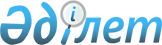 Іле аудандық мәслихатының кейбір шешімдерінің күші жойылды деп тану туралыАлматы облысы Іле аудандық мәслихатының 2017 жылғы 26 шілдедегі № 14-75 шешімі. Алматы облысы Әділет департаментінде 2017 жылы 17 тамызда № 4297 болып тіркелді
      "Құқықтық актілер туралы" 2016 жылғы 6 сәуірдегі Қазақстан Республикасы Заңының 27-бабына сәйкес, Іле аудандық мәслихаты ШЕШІМ ҚАБЫЛДАДЫ:
      1. Осы шешімнің қосымшасына сәйкес, Іле аудандық мәслихатының кейбір шешімдерінің күші жойылды деп танылсын.
      2. Осы шешімнің орындалуын бақылау Іле аудандық мәслихаты аппаратының басшысы Қалиев Қанатбек Зейнелгабдиновичке жүктелсін.
      3. Осы шешім әділет органдарында мемлекеттік тіркелген күннен бастап күшіне енеді және алғашқы ресми жарияланған күнінен кейін күнтізбелік он күн өткен соң қолданысқа енгізіледі. Іле аудандық мәслихатының күші жойылды деп танылатын кейбір шешімдерінің тізбесі
      1. "Іле ауданының 2016-2018 жылдарға арналған бюджеті туралы" 2015 жылғы 22 желтоқсандағы № 52-243 (Нормативтік құқықтық актілерді мемлекеттік тіркеу тізілімінде № 3654 тіркелген, 2016 жылдың 8 қаңтарында "Іле таңы" газетінде жарияланған);
      2. "Іле аудандық мәслихатының 2015 жылғы 22 желтоқсандағы "Іле ауданының 2016-2018 жылдарға арналған бюджеті туралы" № 52-243 шешіміне өзгерістер енгізу туралы" 2016 жылғы 2 ақпандағы № 54-252 (Нормативтік құқықтық актілерді мемлекеттік тіркеу тізілімінде № 3716 тіркелген, 2016 жылдың 26 ақпанында "Іле таңы" газетінде жарияланған);
      3. "Іле аудандық мәслихатының 2015 жылғы 22 желтоқсандағы "Іле ауданының 2016-2018 жылдарға арналған бюджеті туралы" № 52-243 шешіміне өзгерістер енгізу туралы" 2016 жылғы 1 сәуірдегі № 2-8 (Нормативтік құқықтық актілерді мемлекеттік тіркеу тізілімінде № 3777 тіркелген, 2016 жылдың 15 сәуірінде "Іле таңы" газетінде жарияланған);
      4. "Іле аудандық мәслихатының 2015 жылғы 22 желтоқсандағы "Іле ауданының 2016-2018 жылдарға арналған бюджеті туралы" № 52-243 шешіміне өзгерістер енгізу туралы" 2016 жылғы 20 мамырдағы № 4-20 (Нормативтік құқықтық актілерді мемлекеттік тіркеу тізілімінде № 3873 тіркелген, 2016 жылдың 10 маусымында "Іле таңы" газетінде жарияланған);
      5. "Іле аудандық мәслихатының 2015 жылғы 22 желтоқсандағы "Іле ауданының 2016-2018 жылдарға арналған бюджеті туралы" № 52-243 шешіміне өзгерістер енгізу туралы" 2016 жылғы 20 шілдедегі № 6-31 (Нормативтік құқықтық актілерді мемлекеттік тіркеу тізілімінде № 3921 тіркелген, 2016 жылдың 5 тамызында "Іле таңы" газетінде жарияланған);
      6. "Іле аудандық мәслихатының 2015 жылғы 22 желтоқсандағы "Іле ауданының 2016-2018 жылдарға арналған бюджеті туралы" № 52-243 шешіміне өзгерістер енгізу туралы" 2016 жылғы 27 қазандағы № 8-37 (Нормативтік құқықтық актілерді мемлекеттік тіркеу тізілімінде № 4008 тіркелген, 2016 жылдың 18 қарашасында "Іле таңы" газетінде жарияланған).
					© 2012. Қазақстан Республикасы Әділет министрлігінің «Қазақстан Республикасының Заңнама және құқықтық ақпарат институты» ШЖҚ РМК
				
      Іле аудандық мәслихатының

      сессия төрағасы

Е. Турумбетов

      Іле аудандық мәслихатының

      хатшысы

Р. Абилова
Іле аудандық мәслихатының 2017 жылғы "26" шілде № 14-75 шешіміне қосымша